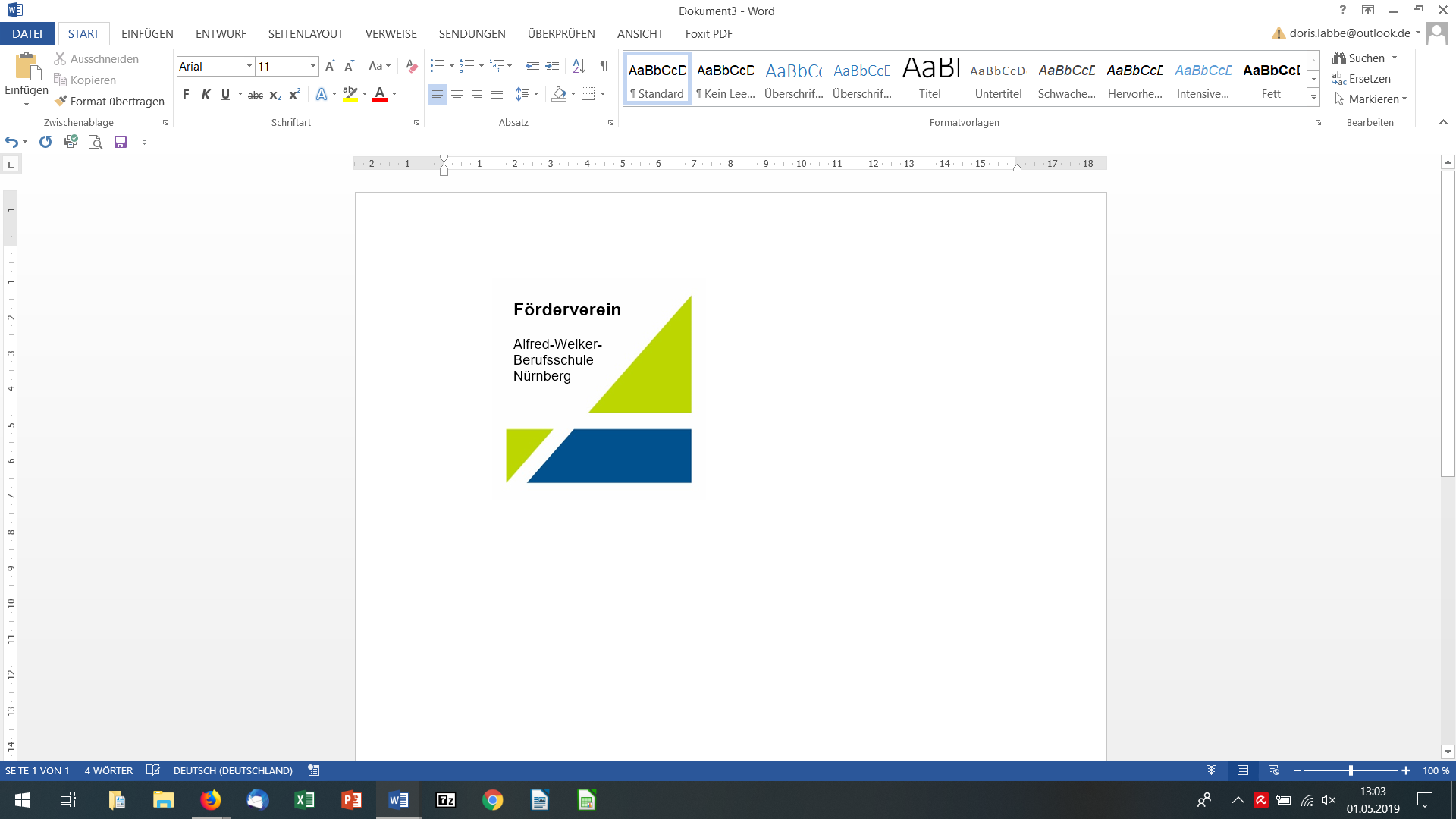 Hiermit erkläre ich meinen Beitritt zum:		Förderverein Alfred Welker Berufsschule e.V.Ich bin bereit einen Mitgliedsbeitrag zu leisten. Dieser beträgt derzeit 35,00 € jährlich.Die Höhe des Mitgliedbeitrages wird von der Mitgliederversammlung beschlossen.Eine Abschrift der Vereinssatzung habe ich erhalten und erkenne diese an.Die Mitgliedschaft endet durch schriftliche Kündigung an den Vorstand zum Jahresende oderdurch Beschluss der Mitgliederversammlung.-------------------------------------------------------			---------------------------------------------Name, Vorname							Geburtsdatum-----------------------------------------------------	--			---------------------------------------------Straße								Telefon------------      ---------------------------------------			---------------------------------------------Postleitzahl       Ort							Datum								---------------------------------------------								UnterschriftEinzugsermächtigungHiermit ermächtige ich den Förderverein Alfred Welker Berufsschule e.V. die von mir zu entrichtenden Mitgliedsbeiträge jährlich von meinem/unseren Konto einzuziehen.Diese Erklärung ist bis auf schriftlichen Widerruf gültig bzw. erlischt bei Beendigung der Mitgliedschaft.-----------------------------------------------------------------------------------------------------------------------Bankverbindung------------------------------------------------------------------       -----------------------------------------------IBAN:					                      BIC:-----------------------------------------------	            	--	--------------------------------------------Ort						     Datum-------------------------------------------------------------------Unterschrift des Kontoinhabers